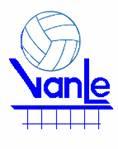 _______________________________	_______________________________Mauri Isorinne			_______________________________	_______________________________Erkki Autio				Nina KukkonenVANTAAN LENTOPALLO RY	SEURAN SÄÄNTÖMÄÄRÄINEN SYYSKOKOUS1§Kokous avattiin klo 18.062§Kokouksen puheenjohtajaksi valittiin Mauri Isorinne ja sihteeriksi Mikko Kiviniemi. 
Pöytäkirjan tarkistajiksi valittiin Erkki Autio ja Nina Kukkonen.3§Todettiin läsnäolevat jäsenet, listattu yllä.4§Kokous todettiin lailliseksi ja päätösvaltaiseksi. Kokouskutsu on ollut seuran sivuilla 3.1.2024 alkaen5§Puheenjohtaja esitteli 2022-23 toimintakertomuksen. Huomioitakevätkokous 2023 on pitämättä:
Otetaan opiksi, ei päästetä toistumaan.valmentajakorvauksissa on havaittu huomattava nousu:
Tämä on harkittu muutos koska BC-tytöille piti palkata valmentaja että toimintaa pystytään jatkamaan. Tämä on kompensoitu BC-tyttöjen korkeammilla kausimaksuilla.6§Hyväksytään tilinpäätös ja toimintakertomus 2022-23. Myönnetään vastuuvapaus johtokunnalle ja muille vastuuvelvollisille.7§Johtokunnan jäsenten ja toiminnantarkastajien nimitys kuuluu kevätkokoukseen. Asia oli erheellisesti kokouskutsussa, käsitellään tulevassa 2024 kevätkokouksessa.8§Kevään 2024 kausimaksut pidetään aikuisilla ennallaan. Lentopallokoulun kevään 2024 maksu nostetaan 100 euroon kattamaan pidempi kausi sekä valmentajakustannukset.9§Muut asiat:Laskutus: pitäisikö laskutuksesta vastaavan yhteystietojen olla nettisivuilla. Jos on ollut ongelmia laskutuksessa niin suorat yhteystiedot olisi hyvä olla saatavilla.
Mauri selvittää Tytti Lindbergin kanssa.Urheilugaalaan edustajaa: ei löydy johtokunnasta, kysytään löytyisikö jäsenistöstä10§Puheenjohtaja päätti kokouksen klo 18.54